FA 2 – Ficha Diferenciada de Respostas sobre Correspondência entre Doenças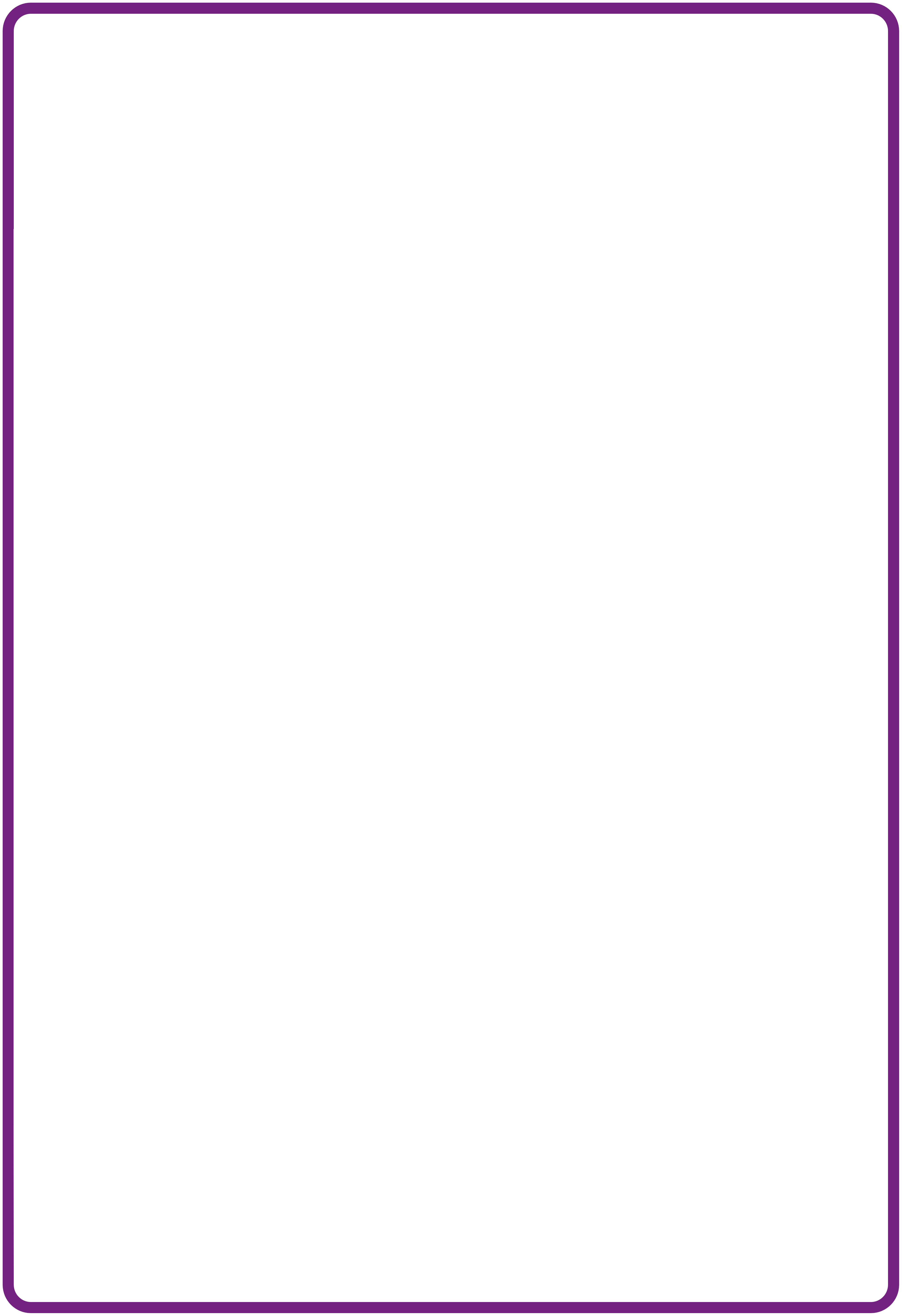 Repostas1. Micróbio InfeciosoDoençaBactériasClamídiaVírusVaricela, Gripe, SarampoFungosCandidíase2. SintomasDoençaAssintomáticaClamídiaFebreGripe, Sarampo, Varicela,Erupção cutâneaVaricela, SarampoGarganta inflamadaGripeCorrimento brancoClamídia, Candidíase3. TransmissãoDoençaContacto SexualClamídia, CandidíaseToqueGripe, Sarampo, VaricelaInalaçãoGripe, Sarampo, VaricelaContacto entre bocasGripe4. PrevençãoDoençaLavagem das mãosGripe, Sarampo, VaricelaCobrir a tosse e espirrosGripe, Sarampo, VaricelaUso de preservativoClamídia, CandidíaseEvitar a toma desnecessária de antibióticosCandidíaseVacinaçãoVaricela, Sarampo, Gripe5. TratamentoDoençaAntibióticosClamídiaRepouso na camaVaricela, Sarampo, GripeAntifúngicosCandidíaseIngestão de líquidosVaricela, Sarampo, Gripe